LONG THƯ TĂNG QUẢNG TỊNH ĐỘ VĂNQUYỂN 6Haønh giaû Tònh ñoä neân tuøy theo vò theá cuûa mình ñeå laøm vieäc thieän, nhaèm hoã trôï cho vieäc tu taäp. Vì vaäy, cuoán naøy coù teân laø “Ñaëc Vò Khuyeán Duï” (ñaëc bieät vì söï khuyeán tu). Vôùi nhöõng ngöôøi khoâng bieát chöõ thì mong caùc baäc töø nhaân quaân töû phaùt taâm Boà-ñeà maø giaûng noùi cho hoï; vì ñoù laø coâng vieäc lôùn nhaát trong haïnh Boá thí.Thöù töï tröôùc sau laø töø gaàn ñeán xa, hoaëc töø gaáp gaùp ñeán thö thaû chöù khoâng caâu neä laø ngöôøi cao keû thaáp.Khuyeân keû só.ÔÛ ñôøi, coù keû só chöa ñoïc nhieàu saùch nhöng vaãn ñoã ñaït cao, coù ngöôøi tuy ñoïc nhieàu nhöng suoát ñôøi vaãn thi hoûng, ñoù laø do kieáp tröôùc gieo troàng khaùc nhau, neân kieáp naøy coù quaû baùo khoâng gioáng nhau. Tuy nhieân, daãu tuoåi nhoû maø ñaõ ñoã cao, ñöôïc thaêng quan tieán chöùc, coâng nghieäp cöùu ñôøi ñöôïc moät thôøi ñi nöõa thì phöôùc baùo aáy cuõng coù luùc suy taøn. Toâi phuïng khuyeán caùc baäc haäu sinh neân caàn maãn ñoái vôùi vieäc hoïc hoûi, thaønh taâm vôùi baèng höõu. Toâi laïi nhôù ñeán nhöõng vò cao Taêng cuûa toâi; vò naøo cuõng löu taâm ñeán con ñöôøng khoa cöû, nhôø naêm thaùng daøi roäng vaø coâng söùc tích luõy nhieàu neân töï coù nieàm vui; ñeán luùc tuoåi giaø, nhôù laïi nhöõng söï vieäc ñaõ qua chaúng khaùc gì giaác moäng! Than oâi! Ngaøy laïi ngaøy naøo coù vò naøo thoaùt ñöôïc voøng moäng huyeãn ñoù ñaâu! Vì vaäy, neân chuùng ta haõy sôùm löu taâm ñeán vieäc tu taäp Tònh ñoä.Khoâng luaän laø giaø hay treû, neáu caùc baïn chuyeân ñem Tònh ñoä ñeå giaùo hoùa cho moïi ngöôøi, laïi khieán cho moïi ngöôøi cuøng khuyeán hoùa, thì hieän ñôøi caùc baïn seõ gaët haùi ñöôïc phöôùc ñöùc vaø thaân sau seõ ñöôïc sinh leân Thöôïng phaåm.Khuyeân quaân töû ra laøm quan.ÔÛ ñôøi, ngöôøi laøm quan laø do kieáp tröôùc ñaõ gieo troàng phöôùc ñöùc. Nhö gieo haït vaøo muøa Xuaân thì muøa Thu gaët haùi. Cuõng vaäy, neáu ngöôøi khoâng gieo troàng phöôùc ñöùc thì khoâng theå coù ñòa vò nhö ngaøy hoâm nay. Song, quaû baùo aáy vaãn coù khi heát. Traùi laïi neáu quyù vò tieáp tuïc taïo phöôùc,thöïc haønh ñuû loaïi phöông tieän vaø nhöõng vieäc thöông ngöôøi, lôïi vaät roài ñem nhöõng coâng ñöùc aáy maø hoài höôùng Taây phöông thì seõ khoûi luaân hoài, tuoåi thoï vaø nieàm vui seõ voâ cuøng taän, maø phöôùc baùo theá gian khoâng theå naøo saùnh ñöôïc. Neáu caùc vò quaù thöông daân chuùng khoâng ñaønh töø boû thì neân phaùt nguyeän vaõng sinh; sau khi ñöôïc lieãu thoaùt sinh töû laäp töùc trôû laïi coõi naøy, hieän thaân Teå quan ñeå laøm lôïi ích roäng lôùn cho moïi ngöôøi thì taám loøng kia seõ ñöôïc thoûa maõn.Neáu coù theå ñem Tònh ñoä ñeå giaùo hoùa moïi ngöôøi, laïi khieán cho moïi ngöôøi khuyeán hoùa nhau, thì ai cuõng cho raèng lôøi noùi cuûa mình coù troïng löôïng maø hoan hyû phuïng trì. Caên cöù vaøo baøi keä cuûa Boà-taùt Ñaïi Töø thì hieän ñôøi, chö vò coù theå ñem coâng ñöùc aáy ñeå tieâu tröø tai naïn, taêng tröôûng phöôùc ñöùc vaø thaân sau seõ sinh leân Thöôïng phaåm.Khuyeân nhöõng ngöôøi ôû Coâng moân.Ngöôøi ôû Coâng moân neân töï suy nghó theá naøy: “Nhöõng vò kia laø quan, coøn ta laø toâi tôù. Nhöõng quan chöùc aáy laø ngöôøi toân quyù, coøn ta laø haïng thaáp heøn. Nhöõng vò aáy laø ngöôøi nhaøn nhaõ, coøn ta laø keû lao nhoïc. Ta luoân luoân vui veû thôø phuïng hoï. Luùc ñöôïc thöông cuõng khoâng vui; traùi laïi, luùc gaëp ñieàu nghòch cuøng nhöõng lôøi traùch maéng ta cuõng khoâng buoàn, bôûi vì ñoù laø do söï tu taäp hôøi hôït cuûa ta ôû ñôøi tröôùc neân môùi ra noâng noåi theá naøy. Ta neân caån thaän ôû lôøi aên, tieáng noùi, cöû chæ ñeå baûo toaøn tính maïng.”Khoâng luaän laø vieäc lôùn hay nhoû, quyù vò neân tuøy nghi ñeå öùng xöû. Neáu tröôùc maét nhìn moïi ngöôøi vôùi nieàm hoan hyû thì khoâng coù hoaïn naïn veà sau; vaø neáu quyù vò luoân tích luõy ñieàu  thieän thì phöôùc ñöùc aáy  ñeå truyeàn ñeán con chaùu. Neân nhôù raèng, nhöõng ngöôøi phuïc dòch ôû coâng ñöôøng nhöng con chaùu hoï vaãn vinh hieån laø do tieân toå cuûa hoï ñaõ chöùa doàn phöôùc ñöùc. Ñaïo Trôøi luoân chieáu saùng, neân chuùng ta khoâng theå hoaøi nghi quy luaät aáy ñöôïc. Neáu quyù vò thöôøng xuyeân nieäm A-di-ñaø Phaät, nguyeän sinh theá giôùi Cöïc laïc; laïi ñem giaùo phaùp Tònh ñoä giaùo hoùa moïi ngöôøi, khieán moïi ngöôøi giaùo hoùa laãn nhau thì hieän ñôøi quyù vò seõ gaët ñöôïc phöôùc ñöùc vaø thaân sau seõ sinh leân Trung, Thöôïng phaåm.Khuyeân nhöõng ngöôøi laøm thaày thuoác.Nhöõng ngöôøi laøm thaày thuoác neân töï nghó theá naøy: “Nhöõng ngöôøi khaùc khoå ñau vì beänh taät cuõng nhö baûn thaân ta bò ñau khoå neân coù ai môøi gaáp, ta ñi ngay khoâng trì hoaõn. Hoaëc coù ai ñeán xin thuoác, ta lieàn trao ngay vaø khoâng quan taâm ñeán ñòa vò cuûa hoï laø sang hay heøn, laø giaøu hay ngheøo, chæ neân laáy vieäc cöùu ngöôøi laøm taâm nieäm ñeå keát duyeân cuøng hoï, ñeå doàn chöùa phöôùc ñöùc cho mình. Vaø taát nhieân, trong choán mòt môø töï coù ngöôøi phuø hoä cho mình. Neáu thöøa luùc ngöôøi ta caàn kíp ñeå chuyeân taâmtìm caàu tieàn baïc, duïng taâm ñaõ baát nhaân thì coá nhieân trong choã mòt môø seõ coù hoïa hoaïn cho mình.”Laøng toâi coù vò thaày thuoác treân Tröông Ngaïn Minh, oâng ta trò beänh raát gioûi. Daãu ngöôøi tìm ñeán chöõa trò laø Taêng só, ñaïo só, baàn só, quaân lính, quan chöùc hay ngheøo khoù oâng ñeàu khoâng nhaän tieàn. Traùi laïi, oâng coøn giuùp ñôõ hoï veà tieàn vaø gaïo nöõa. Nhöõng ngöôøi ñeán môøi daãu ngheøo heøn oâng vaãn soát saéng ñi ngay; ngöôøi giaøu coù ñem tieàn ñeán boác thuoác thì oâng khoâng hoûi tieàn nhieàu hay ít maø chæ trao nhieàu thuoác cho vaø mong sao beänh nhaân ñöôïc laønh laën chöù chöa töøng coù yù nghó laø hoï seõ mang tieàn ñeán boác thuoác laïi. Gaëp nhieàu beänh nguy kòch vaø bieát seõ khoâng cöùu soáng ñöôïc, oâng cuõng boác thuoác toát cho ñeå an uûi beänh nhaân maø khoâng chòu nhaän tieàn.Toâi ôû ñaây ñaõ laâu neân bieát roõ oâng laø ngöôøi thaày thuoác maø suoát ñôøi khoâng noùi ñeán tieàn baïc neân coù theå noùi oâng laø con ngöôøi tuyeät vôøi nhaát.Moät hoâm trong thaønh coù hoûa hoaïn, löûa ñoát chaùy khaép nôi chæ coù nhaø oâng laø nguyeân veïn. Ñoù laø baèng chöùng roõ raøng cuûa vaán ñeà Thaàn minh phuø trôï. Con oâng ñoïc saùch vaø sau naøy ñöôïc döï vaøo khoâi tieán. OÂng coù hai, ba ñöùa chaùu thoâng minh ñöùc ñoä, ñieàu aáy cuõng chöùng toû cho nieàm tin ñoái vôùi vaán ñeà phöôùc thieän cuûa ñaïo Trôøi. Giaû söû nhö oâng ta chæ chaêm chuù vaøo tieàn baïc maø ñaùnh maát caùi soá aáy ñi thì caùi ñöôïc khoâng ñuû buø cho ñieàu maát. Nhöõng ngöôøi ñoàng moân neân laáy oâng laøm taám göông cho mình.Neáu chö vò luoân giöõ taâm ñoù ñeå hoài höôùng Tònh ñoä thì chaéc chaén sinh leân Thöôïng phaåm. Neáu nhaân ngöôøi bò beänh khoå maø ñem Tònh ñoä ñeå giaùo hoùa thì hoï raát deã sinh tín taâm. Laïi khieán beänh nhaân phaùt ñaïi nguyeän ñeå roäng truyeàn giaùo phaùp, ñeå chuoäc toäi ñôøi tröôùc, ñeå caàu cho beänh ñöôïc thuyeân giaûm taát seõ nhö yù nguyeän; coøn neáu tuoåi Trôøi ñaõ heát thì cuõng coù theå nöông nguyeän löïc aáy maø sinh veà Tònh ñoä.Neáu chö vò luoân giaùo hoùa moïi ngöôøi nhö theá thì khoâng nhöõng thaân sau cuûa chö vò ñöôïc vaõng sinh Thöôïng phaåm, maø hieän ñôøi coøn ñöôïc moïi ngöôøi toân kính vaø phöôùc baùo voâ cuøng taän, cho ñeán con chaùu ñôøi sau coøn ñöôïc höôûng.Khuyeân Taêng só.Laø moät Taêng só thì töï mình phaûi suy nghó theá naøy: “Ta laø ngöôøi xuaát gia. Vaäy, boån phaän chính cuûa ta laø phaûi lieãu ñaït sinh töû! Neáu khoâng laøm ñöôïc ñieàu aáy thì ta laïi bò troâi noåi cuøng traàn tuïc vaø khi caùi cheát aäp ñeán thì bieát döïa daãm vaøo ñaâu! Daãu ngaøy thöôøng ta coù taïo ñöôïc thieän nghieäp chaêng nöõa cuõng khoâng theå thoaùt khoûi luaân hoài, nghóa laø luùc quaûbaùo cuûa thieän nghieäp heát thì ta vaãn bò ñoïa laïc laïi. Chi baèng sôùm tu taäp Tònh ñoä ñeå thoaùt luaân hoài, ñeå ñöôïc dieän kieán Ñöùc Phaät A-di-ñaø môùi goïi laø ñaõ hoaøn thaønh traùch nhieäm cuûa moät keû xuaát gia.”Nhö caùc Ngaøi Vónh Minh Dieân Thoï thieàn sö, Tröôøng Loâ Traùch thieàn sö, Vaïn Nieân Nhaát thieàn sö v.v..., ñeàu tu Tònh ñoä vaø laïi ñem giaùo phaùp ñoù ñeå giaùo hoùa moïi ngöôøi, khieán cho hoï giaùo hoùa nhau. Leõ naøo chuùng ta khoâng laøm theo caùc baäc aáy?Thoâng thöôøng, neáu ta nhaän söï cuùng thí cuûa ngöôøi khaùc daàu chæ moät ñoàng tieàn, moät baùt côm thì neân giaûng noùi Tònh ñoä ñeå baùo ñeàn aân ñöùc cho hoï. Daãu khoâng tin ta cuõng giaûng giaûi cho hoï bieát, nhôø söï chín muoài cuûa nhó caên neân laâu ngaøy hoï cuõng tin töôûng. Coøn neáu luùc vöøa nghe maø hoï tin ngay thì ñoù quaû laø ñieàu aân ích lôùn lao.Neáu giaùo hoùa moïi ngöôøi nhö vaäy thì hieän ñôøi ta ñöôïc moïi ngöôøi kính meán vaø thieän duyeân ngaøy moät thuaàn thuïc. Giaû söû, ta thöôøng chuyeân taâm quaùn töôûng thì khoâng bao laâu mình seõ thaáy ñöôïc chaân thaân cuûa Ñöùc Phaät; sau khi xaû boû baùo thaân naøy ta seõ sinh leân Thöôïng phaåm vaø laø vò Boà-taùt thuoäc Baát thoaùi chuyeån ñòa.Coå ñöùc noùi: “Thaân naøy khoâng chòu ñôøi naøy ñoä. Thì hoûi ñôøi naøo môùi ñoä thaân.”Ngöôõng mong chö Taêng neân thöôøng xuyeân nuoâi döôõng vaø töôùi taém cho nhöõng yù töôûng aáy, khoâng neân bieáng nhaùc, chaây löôøi!Khuyeân keû tham thieàn.Neáu ngöôøi tham thieàn ñöôïc ñaïi ngoä thì lieàn thoaùt ñöôïc luaân hoài sinh töû, bôûi leõ ñoù laø phaùp sieâu vieät nhaát. Song, ñeå ñaït ñöôïc keát quaû aáy thì daãu coù caû traêm ngöôøi tu cuõng chöa coù ñöôïc daêm ba ngöôøi. Nhöng neáu tu Taây phöông, daãu ñeán vaïn ngöôøi cuõng ñeàu troùt loït caû. Bôûi vaäy, toâi muoán khuyeân nhöõng baäc thöôïng caên thöôïng trí trong haøng nguõ Taêng só ñieàu naøy: Ngoaøi thôøi giam tham thieàn, chö vò neân daønh chuùt thôøi gian nhaøn roãi ñeå tu Taây phöông. Cho duø chö vò tham thieàn ñöôïc ñaïi ngoä, ñöôïc thoaùt luaân hoài, tuy vaãn coøn caùch Phaät ñòa raát xa nhöng laïi coù theå dieän kieán Ñöùc Phaät A-di-ñaø ñeå leã laïy chí kính thì coù gì laø khoù. Neáu chö vò chöa ñöôïc ñaïi ngoä maø maïng soáng chaám döùt ñoät ngoät thì vaãn ñöôïc vaõng sinh, ñöôïc thaáy Phaät vaø nghe phaùp, nhö vaäy lo gì khoâng ñöôïc ñaïi ngoä.Neáu chö vò khoâng tu Tònh ñoä thì khoâng theå thoaùt ñöôïc caùi naïn luaân hoài tuøy theo nghieäp duyeân, tuy ñöôïc nhö caùc vò Thanh Thaûo Ñöôøng, Giôùi Thieàn Sö, Chaân Nhö Trieát ñi nöõa cuõng ñaém chìm trong luaân hoài caû. Thaät voâ cuøng ñaùng sôï! Muoán bieát roõ vaán ñeà naøy xin chö vò ñoïc ôû quyeån baûy.Neáu chö vò khoâng xem nheï Phaùp moân naøy vaø chuyeân taâm tu taäp, laïi ñem giaùo phaùp naøy giaùo hoùa moïi ngöôøi, laøm cho hoï khuyeán hoùa laãn nhau; thì moïi ngöôøi ñeàu cho chö vò laø danh Taêng neân hoï hoan hyû nghe theo lôøi quyù vò. Nhö vaäy söï ích lôïi quaû thaät voâ cuøng maø chö vò cuõng chaéc chaén ñöôïc sinh leân Thöôïng phaåm thöôïng sinh.Khuyeân ngöôøi giaøu.Ngöôøi giaøu coù neân töï nghó theá naøy: “ Ta nay sinh vaøo nhaø giaøu coù laø do ñôøi tröôùc ta coù gieo troàng phöôùc ñöùc, nhö luùa gaïo hoâm nay laø do ta troàng naêm tröôùc. Nhöõng taøi loäc, quaàn aùo, thöùc aên cuûa ñôøi naøy ñeàu coù ñònh soá ôû aâm ty. Neáu ta laøm luïng töø töø vaø hôïp vôùi soá coù thì töï nhieân cuûa caûi seõ ñeán, cuûa caûi ñeán chaäm thì maïng soáng coù theå keùo daøi, nhö doøng nöôùc caïn thì nöôùc ñöôïc toàn taïi laâu; neáu ta tham tieàn taøi vaø laøm aên voäi vaõ thì cuõng ngang vôùi soá aáy, coù ñöôïc taøi saûn ngoaøi soá thì tai hoïa seõ sinh, laøm cho chuùng maát maùt, nhö nöôùc quaù ñaày thì bò traøn. Vì vaäy, chuùng ta neân tuøy phaän maø soáng sao cho khoâng bò ñaày traøn. Laïi nöõa, chuùng ta neân boû ra chuùt ít taøi saûn maø cöùu teá cho moïi ngöôøi, ñöôïc theá thì khoâng nhöõng hieän ñôøi chuùng ta ñöôïc an laïc maø coøn gieo troàng ñöôïc phöôùc ñöùc cho ñôøi sau.”Nhöng chuùng ta neân nhôù raèng phöôùc theá gian coù luùc cuõng heát, neáu chuùng ta ñem phöôùc aáy ñeå hoài höôùng Taây phöông thì noù seõ nhieàu leân voâ cuøng. Huoáng gì söï giaøu ñuû cuûa theá gian khoâng theå vöøa yù mình ñöôïc, chuùng ta neân löu taâm ñeán Cöïc laïc thì töï mình seõ ñöôïc nieàm vui. Chuùng ta neân aán thí nhöõng vaên baûn noùi veà Tònh ñoä Taây phöông ñeå khuyeán hoùa moïi ngöôøi, khieán moïi ngöôøi cuøng khuyeán hoùa nhau, laøm theá töùc laø chuùng ta ñang gieo troàng phöôùc ñöùc voâ löôïng. Hieän ñôøi chuùng ta coù theå duøng phöôùc ñöùc aáy ñeå tieâu tröø tai naïn, ñöôïc quyû Thaàn toân kính vaø phuø hoä. Thaân sau chaéc chaén chuùng ta seõ sinh leân Thöôïng phaåm.Khuyeân ngöôøi tham lam keo kieät.Keû nhaän cuûa ngöôøi khaùc ba ngaøn ñoàng nhöng vaãn cho raèng ít goïi laø tham. Töï phí maát cuûa mình chæ hai ngaøn ñoàng maø ñaõ cho laø quaù nhieàu goïi laø keo kieät.Loãi cuûa tham lam, keo kieät thì ai cuõng nhö nhau nhöng ai töï bieát! Ngöôøi boû ñöôïc hai beänh aáy môùi goïi laø hieàn, nhö vaäy thì vieäc thieän naøo cuõng laøm ñöôïc, ñieàu aùc naøo cuõng ngaên caám ñöôïc. Vì sao? Vì ta khoâng tieác tieàn luùc laøm vieäc thieän, ta khoâng tham taøi saûn maø laøm ñieàu aùc. Neáu chuùng ta laøm theá ñeå tu taäp Tònh ñoä thì chaéc chaén khoâng sinh vaøo Haï phaåm. Chuùng ta thöôøng ñem Tònh ñoä ñeå hoaèng hoùa moïi ngöôøi, laïi khieán cho nhöõng ngöôøi ñöôïc giaùo hoùa aáy giaùo hoùa keû khaùc; vì moïi ngöôøi choraèng ta khoâng coù loøng tham lam, keo kieät neân caøng toân kính vaø hoan hyû nghe theo lôøi giaùo huaán cuûa ta vaø nhö theá thì soá ngöôøi ñöôïc giaùo hoùa seõ ñoâng leân. Vaø dó nhieân, chuùng ta khoâng caàn nghi ngôø vieäc mình ñöôïc sinh leân Thöôïng phaåm hay khoâng? Ñoàng thôøi, chuùng ta coù theå ñöùng nhìn phöôùc baùo hieän ñôøi! Vaán ñeà naøy quaû thaät toâi khoâng theå dieãn ñaït troïn veïn baèng lôøi leõ ñöôïc, mong haønh giaû töï caûm nhaän vaäy!Khuyeân ngöôøi con hieáu thaûo.Thieàn sö Tröôøng Loâ Traùch vieát: “Hieáu höõu vaên” goàm moät traêm hai möôi thieân. Moät traêm thieân ñaàu noùi veà vieäc phuïng döôõng cha meï baèng cuûa ngon vaät laï, ñoù laø hieáu döôõng thuoäc theá gian; hai möôi thieân sau laø noùi veà khuyeân meï cha tu taäp Tònh ñoä, ñoù laø hieáu söï thuoäc xuaát theá gian. Bôûi leõ, hieáu söï thuoäc theá gian chæ haïn cuoäc ôû moät ñôøi, neân vaãn laø hieáu söï nhoû; trong luùc hieáu söï thuoäc xuaát theá gian laø khoâng cuøng taän, vì neáu cha meï chuùng ta ñöôïc sinh Tònh ñoä thì phöôùc ñöùc vaø thoï maïng nhieàu hôn haèng haø sa kieáp. Toùm laïi, ñoù laø hieáu söï vó ñaïi nhaát.Luùc cha meï coøn soáng maø ta khoâng theå khuyeán song thaân tu taäp Tònh ñoä thì söï ñau loøng ôû ngaøy khaùc, söï baøy veõ nghi leã thaät ñaày ñuû cuûa chuùng ta naøo coù ích lôïi gì ñaâu?Coøn neáu chuùng ta laïi coù theå ñem Tònh ñoä ñeå giaùo hoùa moïi ngöôøi, khieán cho ngöôøi ñöôïc giaùo hoùa aáy giaùo hoùa ngöôøi khaùc, roài ñem coâng ñöùc aáy maø hoã trôï cho phöôùc vaø thoï cuûa cha meï, laøm thieän quaû cuûa cha meï ñöôïc daøy daën theâm. Do bôûi Ñöùc Phaät khoâng bao giôø ngaên trôû öôùc nguyeän cuûa chuùng sinh, neân yù töôûng aáy seõ ñöôïc toaïi nguyeän.Trong Thöôïng phaåm thöôïng sinh, vaán ñeà ñöôïc noùi tröôùc tieân laø vieäc hieáu döôõng ñoái vôùi song thaân. Neáu chuùng ta ñem taâm nguyeän Tònh ñoä maø laøm vieäc hieáu söï, thì thöù ñeä vaõng sinh cuûa mình ta coù theå nhaän bieát ngay.Khuyeân coát nhuïc aân aùi.Nhöõng ngöôøi yeâu thöông nhau trong voøng coát nhuïc neân suy nghó theá naøy: Boà-taùt Ñaïi Töø coù baøi keä raèng: “Coát nhuïc aân tình thöông meán nhau, khoù ñöôïc beân nhau ñeán baïc ñaàu, cöôøng traùng ít nhieàu cheát choùc caû, tuoåi thô boû maïng phaûi ít ñaâu. Khuyeân ngöôøi ngöôøi nieäm tuïng A-di- ñaø, ñöôïc hoùa sinh trong ao thaát baûo, vónh vieãn sum vaày khoâng ly bieät, soáng laâu muoân kieáp vaø khoaùi laïc.”Neáu khoâng ñöôïc nhö theá thì chæ laø vieäc ñem aùo ñeïp ñeå toâ ñieåm xaùc thaân, ñem moùn ngon ñeå laáp cöûa mieäng, moät sôùm cuøng nhau ly bieät, thì khoâng coù nôi naøo ñeå baùm víu, töïa nöông! Vì vaäy, luùc coøn soáng, chuùng ta neân ñem phaùp moân nieäm Phaät maø khuyeân daïy nhau. Neáu chuùng ta coùtheå ñem phaùp moân aáy ñeå giaùo hoùa ngöôøi khaùc, khieán cho nhöõng ngöôøi ñoù laïi khuyeán hoùa ngöôøi khaùc nöõa, thì khoâng nhöõng ta laøm cho tình coát nhuïc cuûa ta ñöôïc laâu beàn, maø tình coát nhuïc cuûa nhöõng ngöôøi khaùc cuõng ñöôïc voâ taän thì phöôùc baùu cuõng khoâng cuøng taän. Vaø dó nhieân, chuùng ta seõ ñöôïc sinh leân Trung phaåm thöôïng sinh.Khuyeân phuï nhaân.Phuï nhaân neân nghó theá naøy: Caên cöù vaøo lôøi cuûa Phaät thì nhöõng keû coù taâm aùi duïc quaù naëng seõ thoï nhaän caùi thaân phuï nöõ. Ñoù voán ñaõ khoâng phaûi laø thieän nghieäp, nhöng neáu caùc vò khoâng töï xeùt maø coøn taêng theâm loøng ganh gheùt, tham duïc, laøm cho nghieäp duyeân caøng saâu naëng theâm thì quaû baùo thaät voâ cuøng ñaùng sôï!Neáu caùc vò luoân hoài taâm ñeå saùm hoái, nguyeän tröø boû nhöõng taâm nieäm sai laàm ñoù, nguyeän laáy nhaân töø ñeå ñaõi ngoä vôùi tyø thieáp, nguyeän ñem loøng oân hoøa ñeå tieáp ngöôøi treân keû döôùi; thöôøng nieäm A-di-ñaø Phaät vaø phaùt nguyeän raèng: “Nguyeän cho aùc nghieäp cuûa toâi ñöôïc tieâu tröø, thieän nghieäp ngaøy caøng sinh tröôûng. Hieän thaân ñöôïc thanh tònh vaø caû trong ngoaøi ñeàu ñöôïc khinh an. Sau ñôøi naøy toâi khoâng thoï thaân nöõ nöõa”. Caùc vò neân laøm cho nhöõng nieäm töôûng aáy ñöôïc lieân tuïc thì chuùng seõ töï thuaàn thuïc, leõ taát nhieân, quyù vò seõ ñöôïc sinh veà coõi Cöïc laïc. Neáu quyù vò ñem Tònh ñoä giaùo hoùa gia ñình cho ñeán nhöõng tyø thieáp vaø hoï haøng thaân thích, thì phöôùc ñöùc cuûa mình seõ khoâng cuøng taän, chaéc chaén sinh leân Thöôïng phaåm. Caùc vò ñoïc chuyeän cuûa kinh Vöông Phu Nhaân thì seõ roõ nhöõng ñieàu toâi noùi.Khuyeân haàu thieáp.Ngöôøi laøm tyø thieáp neân töï nghó theá naøy: Do ñôøi tröôùc ta khoâng tu taäp phöôùc thieän neân hoâm nay môùi nhaän thaân phaàn baàn tieän naøy. Ngöôøi ta thì nhaøn nhaõ, coøn mình thì lao nhoïc; ngöôøi ta höôûng cuûa ngon vaät laï, coøn mình thì côm thöøa caù caën; ngöôøi ta thì luïa laø meàm mòn, coøn mình thì quaàn aùo xaáu thoâ. Taát caû söï vieäc ñoù ñeàu do nghieäp duyeân ñôøi tröôùc. Coá nhieân, chuyeän ñaõ qua thì khoâng theå hoái haän ñöôïc. Nhöng, töø ñaây trôû veà sau, quyù vò neân nghó nhôù ñeán ñieàu thieän vaø luoân thaønh taâm saùm hoái; luoân trung thöïc caàn maãn, phuïng söï keû treân mình moät caùch chu ñaùo ñeå baûo troïng taám thaân, ñeå gieo troàng phöôùc ñöùc veà sau. Caùc vò neân thöôøng xuyeân nieäm A-di-ñaø Phaät vaø laøm sao cho töøng nieäm töøng nieäm noái nhau maõi, luùc nieäm töï thuaàn thuïc thì chaéc chaén ñöôïc sinh veà Cöïc laïc. Caùc vò laïi neân ñem Tònh ñoä ñeå giaùo hoùa cho ñoàng loaïi cuûa mình, khieán nhöõng ngöôøi ñoù giaùo hoùa nhöõng ngöôøi khaùc, thì phöôùc baùo cuûa mình seõ voâ löôïng vaø taát nhieân laø seõ ñöôïc sinh leân Trung, Thöôïng phaåm.Khuyeân noâng daân.Ngöôøi laøm noâng neân nghó theá naøy: Tuy noâng nghieäp laø coâng vieäc caên baûn, song coâng vieäc xôùi ñaát caøy ruoäng laøm cheát raát nhieàu coân truøng nhoû beù. Tuy vieäc chaúng bieát laøm sao hôn, nhöng neáu caùc vò kheùo leùo ñeå baûo toaøn, saùm hoái nhöõng sai laàm tröôùc ñaây, thöôøng nieäm A-di-ñaø Phaät vaø phaùt nguyeän raèng: “Nguyeän sau khi ñöôïc thaáy Phaät, ñöôïc ñaéc ñaïo; tröôùc tieân toâi seõ ñoä taát caû chuùng sinh nhoû nhieäm bò gieát haïi töø khi toâi caøy caáy ñeán nay; keá ñeán, toâi seõ ñoä taát caû chuùng sinh caû oaùn vaø thaân.” Caùc vò neân thöôøng xuyeân nghó nhôù nhö vaäy, vaø khieán cho nieäm töôûng aáy ñöôïc lieân tuïc thì noù seõ thuaàn thuïc vaø taát nhieân laø caùc vò seõ ñöôïc vaõng sinh theá giôùi Cöïc laïc. Neáu caùc vò ñem Tònh ñoä ñeå giaùo hoùa moïi ngöôøi, khuyeán moïi ngöôøi cuøng khuyeán hoùa nhau, thì hieän ñôøi mình seõ gaët ñöôïc phöôùc baùo, thaân sau seõ chaéc chaén sinh leân Trung, Thöôïng phaåm.Khuyeân ngöôøi nuoâi taèm.Ngöôøi nuoâi taèm neân töï nghó theá naøy: Taèm cho tô ñeå deät vaûi may aùo. Ñoù tuy laø leõ thöôøng nhöng cuõng laø söï gieát haïi maïng soáng loaøi vaät. Ngöôøi ñôøi noùi raèng, Boà-taùt Maõ Minh nghieân cöùu Taïng kinh thaáy khoâng coù giaùo thuyeát aáy, chæ noùi raèng Ñöùc Phaät daïy ñeä töû khoâng ñöôïc maëc gaám voùc, cho ñeán khoâng ñöôïc duøng da ñeå laøm giaøy deùp. Vì muoán coù nhöõng thöù aáy thì phaûi gieát loaøi vaät. Leõ naøo ngöôøi soáng baèng ngheà nuoâi taèm laïi khoâng hoã theïn! Caùc vò neân thöôøng xuyeân nieäm A-di-ñaø Phaät vaø phaùt ñaïi nguyeän raèng: “Sau khi ñöôïc thaáy Phaät, ñöôïc thaønh ñaïo, toâi seõ ñoä taát caû taèm maø toâi ñaõ gieát haïi töø khi nuoâi taèm ñeán nay.” Caùc vò coá giöõ cho nhöõng nieäm töôûng aáy ñöôïc lieân tuïc, thì chuùng seõ chín muoài vaø nhö theá, quyù vò cuõng ñöôïc sinh veà Cöïc laïc. Neáu quyù vò ñem giaùo phaùp Tònh ñoä ñeå giaùo hoùa moïi ngöôøi, laïi khieán cho moïi ngöôøi cuøng giaùo hoùa laãn nhau, thì hieän ñôøi quyù vò seõ gaët ñöôïc phöôùc baùo, thaân sau cuõng ñöôïc sinh leân Trung phaåm.Khuyeân ngöôøi buoân baùn.Nhöõng ngöôøi buoân baùn neân töï nghó theá naøy: Bình sinh, vieäc trao ñoåi haøng hoùa cuûa ta taát coù ñieàu giaû doái. Chuùng ta khoâng theå noùi raèng mình voâ toäi khi maø ngay moät ñoaïn gaám cuõng töø maïng cuûa taèm môùi coù. Moät mai, khi maïng soáng chaám döùt, chaéc chaén chuùng ta seõ bò nghieäp duyeân keùo ñi. Cho neân, khoâng gì hôn laø hoâm nay chuùng ta neân saùm hoái, laøm vieäc thieän vaø laøm luïng kieám soáng tuøy theo vò trí cuûa mình. Neáu soá cuûa ta laø coù nhieàu tieàn cuûa thì töï nhieân tieàn cuûa seõ ñeán daàn; neáu soá cuûa ta thieáu thoán veà ñöôøng tieàn cuûa thì daãu coù noù roài laïi cuõng bò maát maùt. Huoáng gì caùi soá tieàn baïc cuûa ñôøi ngöôøi voán dó coù haïn; keû voäi vaõ tìm caàu,tieàn cuûa ñaày traøn thì laïi maát sôùm; keû tìm caàu thö thaû maø tieàn cuûa ñeán chaäm thì coù theå beàn laâu. Quyù vò neân nuoâi döôõng nhöõng tö töôûng aáy trong taâm, thöôøng nieäm A-di-ñaø Phaät vaø phaùt nguyeän raèng: “Nguyeän sau khi ñöôïc thaáy Phaät, ñöôïc thaønh ñaïo; tröôùc tieân toâi seõ ñoä taát caû chuùng sinh töøng buoân baùn vôùi toâi; keá ñeán, toâi seõ ñoä taát caû keû oaùn ngöôøi thaân; sau heát, toâi seõ ñoä taát caû chuùng sinh coù duyeân hay voâ duyeân vôùi toâi”. Quyù vò neân giöõ cho nhöõng nieäm töôûng aáy ñöôïc lieân tuïc, thì töï chuùng seõ ñöôïc chín muoài vaø chaéc chaén quyù vò seõ ñöôïc sinh veà theá giôùi Cöïc laïc. Neáu quyù vò laïi ñem Tònh ñoä ñeå giaùo hoùa moïi ngöôøi, khieán cho moïi ngöôøi cuøng giaùo hoùa laãn nhau, thì hieän ñôøi quyù vò seõ gaët haùi ñöôïc phöôùc baùo, thaân sau seõ sinh leân Trung, Thöôïng phaåm.Khuyeân thôï moäc.Nhöõng ngöôøi thôï moäc neân töï nghó theá naøy: Ta laø thôï moäc, coù khi laøm nhaø cho ngöôøi khaùc, coù luùc laøm vaät duïng cho ngöôøi khaùc. Tuy ngheà naøy laø thieän, nhöng vì ñôøi tröôùc ta khoâng tu taäp vaø gieo troàng phöôùc thieän, neân hoâm nay môùi ngheøo naøn. Nhaø ta laøm thì ngöôøi khaùc ôû, vaät duïng ta taïo thì keû khaùc duøng, nhöng neáu khoâng vaäy thì aùo quaàn thöùc aên cuûa ta seõ thieáu huït. Chung quy, quyù vò neân tuøy phaän maø laøm ñieàu thieän. Nghóa laø, luùc laøm cho ngöôøi thì khoâng neân quaù tham vaät lieäu, phaûi taän taâm ñoái vôùi coâng vieäc, vì nhöõng vieäc aáy cuõng laø caùch gieo troàng phöôùc ñöùc. Quyù vò neân thöôøng xuyeân nieäm A-di-ñaø Phaät, luùc laøm luïng cuõng moät loøng nieäm A-di-ñaø Phaät, sao cho töøng nieäm töøng nieäm ñöôïc lieân tuïc thì chaéc chaén quyù vò seõ ñöôïc sinh veà theá giôùi Cöïc laïc. Neáu quyù vò ñem giaùo phaùp Tònh ñoä ñeå giaùo hoùa cho moïi ngöôøi, sao cho moïi ngöôøi cuøng giaùo hoùa laãn nhau, thì hieän ñôøi quyù vò seõ gaët haùi ñöôïc phöôùc baùo, thaân sau chaéc chaén seõ sinh leân Trung, Thöôïng phaåm.Khuyeân ngöôøi ña truaân.Nhöõng ngöôøi ña truaân khoâng neân oaùn Trôøi traùch ngöôøi, bôûi leõ taát caû ñeàu do nghieäp duyeân cuûa ta. Neáu luùc gaëp ngöôøi khaùc maø ta hoan hyû thì seõ coù quaû hoan hyû, neáu ta naõo haïi hoï thì seõ gaët quaû baùo bò naõo haïi. Neáu ta thöïc haønh phöông tieän thì ñöôïc quaû baùo vöøa loøng, neáu ta ngaên trôû ngöôøi khaùc thì ta bò quaû baùo laø raêng coû khoâng ñeàu ñaën. Noùi chung, taát caû ñeàu do nhöõng vieäc laøm ôû ñôøi tröôùc, noù nhö aûnh theo hình, aâm vang theo tieáng. Sôû dó ñôøi naøy caùc vò coù quaù nhieàu noåi truaân chuyeân laø bôûi ñôøi tröôùc khoâng laøm ñieàu thieän, khoâng taïo phöôùc nghieäp. Coá nhieân, chuyeän ñaõ qua thì khoâng theå níu keùo ñöôïc. Nhöng, töø nay mong quyù vò neân tinh caàn saùm hoái, luoân nieäm A-di-ñaø Phaät; khoâng nhöõng coù theå tieâu tröø ñöôïc chöôùng naïn ñôøi tröôùc, maø coøn laøm cho duyeân laønh ñöôïc taêng tröôûng, ñôøisau quyù vò seõ sinh veà theá giôùi Cöïc laïc, khoâng coøn bao noãi truaân chuyeân nhö vaäy nöõa.Mong raèng, caùc vò ñöøng cho raèng ñôøi sau laø chuyeän xa vôøi, vieãn voâng. Chæ caàn ta nhaém maét xuoâi tay laø thaáy roõ moïi ñieàu. Neáu caùc vò ñem Tònh ñoä ñeå khuyeân daïy moïi ngöôøi, khieán cho moïi ngöôøi cuøng giaùo hoùa nhau, thì hieän ñôøi quyù vò seõ gaët haùi ñöôïc phöôùc baùo, thaân sau seõ ñöôïc sinh leân Trung, Thöôïng phaåm.Khuyeân nhöõng ngöôøi coát nhuïc maø thuø oaùn nhau.Nhöõng keû coát nhuïc maø thuø oaùn nhau neân töï nghó theá naøy: Do aùc nghieäp ñôøi tröôùc neân ñôøi naøy ta môùi chieâu caûm quaû baùo naøy. Nghóa laø, hoaëc ta gieát haïi hoï, hoaëc laø ta cöôùp nôï cuûa hoï, hoaëc ta naõo haïi hoï. Bôûi leõ, neáu ta taïo duyeân laønh thì laøm gì coù tình traïng nhö theá naøy! Neáu quyù vò luoân saùm hoái nghieäp cuûa ñôøi tröôùc, töï traùch cöù baûn thaân vaø khoâng laøm nhöõng vieäc aùc nöõa, hoaëc thöôøng xuyeân nieäm A-di-ñaø Phaät, thì giaûi tröø ñöôïc taâm phaãn noä, tieâu dieät ñöôïc aùc duyeân; vaø neáu quyù vò nguyeän sinh theá giôùi Cöïc laïc thì nhöõng ngöôøi ñoaøn tuï vôùi mình ñeàu laø thöôïng thieän nhaân v.v... Taát nhieân, seõ khoâng coøn nhöõng hoaïn naïn nhö ñaõ noùi. Neáu quyù vò ñem giaùo phaùp Tònh ñoä ñeå giaùo hoùa moïi ngöôøi, laïi laøm cho moïi ngöôøi cuøng khuyeán hoùa nhau, thì hieän ñôøi seõ gaët haùi phöôùc baùo vaø sau khi maát, quyù vò seõ sinh leân Trung, Thöôïng phaåm.Khuyeân ngöôøi ñaùnh caù.Nhöõng ngöôøi laøm ngheà chaøi löôùi neân nghó theá naøy: Caù soáng trong nöôùc vaø khoâng laøm haïi ai caû, nhöng ta laïi tìm ñuû caùch ñeå ñaùnh baét chuùng ñem baùn vôùi muïc ñích nuoâi soáng thaân maïng vaø gia ñình. Caù trong nöôùc cuõng coù quyeán thuoäc, trong buïng chuùng coù raát nhieàu tröùng; neáu ta gieát haïi chuùng thì toäi loãi quaû laø voâ löôïng. Neáu ñoåi ñöôïc ngheà thì voâ cuøng quyù, nhöng neáu quyù vò vaãn laøm thì khoâng neân gieát quaù nhieàu caù nhoû vaø nhöõng con vaät khoù cheát nhö oác, soø, heán, trai v.v... (thoâng thöôøng, nhöõng loaøi khoâng vaûy laø raát khoù cheát). Neáu quyù vò luoân nieäm A-di-ñaø Phaät, saùm hoái vaø phaùt nguyeän raèng: “Nguyeän sau khi ñöôïc thaáy Phaät, ñöôïc ñaéc ñaïo, toâi seõ ñoä heát nhöõng loaøi maø toâi ñaõ gieát töø xöa ñeán nay, khieán taát caû chuùng ñeàu sinh veà Tònh ñoä” vaø neáu caùc vò nuoâi döôõng nhöõng nieäm töôûng aáy maõi khieán cho chuùng töï thuaàn thuïc, thì quyù vò cuõng ñöôïc sinh veà Cöïc laïc. Neáu quyù vò ñem Tònh ñoä ñeå giaùo hoùa moïi ngöôøi, laïi laøm cho moïi ngöôøi cuøng khuyeán hoùa laãn nhau, thì hieän ñôøi quyù vò seõ tieâu tröø tai naïn, gaët haùi phöôùc baùo vaø thaân sau quyù vò seõ khoâng bò sinh vaøo Haï phaåm haï sinh.Khuyeân ngöôøi baãy chim.Ngöôøi baãy chim neân töï nghó theá naøy: Nhöõng con chim bay ôû röøng, ôû ñoàng noäi vaø giöõa baàu Trôøi voán khoâng laøm haïi con ngöôøi. Vì theøm  thòt neân chuùng ta tìm ñuû caùch ñeå baét chuùng. Ta yeâu taùnh maïng mình  thì chuùng cuõng quyù maïng soáng cuûa chuùng; ta thöông coát nhuïc mình thì chuùng cuõng coù con caùi. Neáu ta ñoåi ñöôïc ngheà thì voâ cuøng quyù, nhöng neáu quyù vò vaãn laøm ngheà aáy thì cuõng khoâng neân gieát nhieàu loaøi nhoû, loaøi sinh saûn vaø boàng beá. Quyù vò neân thöôøng xuyeân nieäm A-di-ñaø Phaät, saùm hoái vaø phaùt ñaïi nguyeän raèng: “Nguyeän sau khi thaáy ñöôïc Phaät, ñöôïc giaùc ngoä, toâi seõ ñoä taát caû vaät maïng maø toâi ñaõ gieát töø xöa ñeán nay, khieán cho taát caû chuùng ñeàu sinh veà Tònh ñoä.” Quyù vò neân nuoâi döôõng nhöõng yù töôûng aáy sao cho chuùng ñöôïc thuaàn thuïc thì seõ ñöôïc sinh veà theá giôùi Cöïc laïc. Neáu quyù vò ñem giaùo lyù Tònh ñoä ñeå giaùo hoùa moïi ngöôøi, vaø laïi khieán cho moïi ngöôøi cuøng giaùo hoùa laãn nhau, thì hieän ñôøi, quyù vò coù theå tieâu tröø tai naïn, dieät ñöôïc toäi loãi, vaø thaân sau seõ khoâng sinh vaøo Haï phaåm haï sinh.Khuyeân ñaàu beáp.Ngöôøi ñaàu beáp neân töï nghó theá naøy: Vì ñôøi tröôùc ta khoâng tu phöôùc taïo nghieäp thieän, neân ñôøi naøy bò baàn cuøng khoán khoù laïi chieân xaøo, caét xeûo chuùng sinh. Tuy ta khoâng tröïc tieáp gieát nhöng toäi vaãn naëng. Neáu caùc baïn ñoåi ñöôïc ngheà thì voâ cuøng quyù baùu, coøn neáu khoâng ñoåi ñöôïc thì neân caån thaän, töùc laø khoâng neân töï tay mình gieát loaøi vaät. Quyù vò neân thöôøng xuyeân nieäm Phaät, saùm hoái, laøm vieäc thieän vaø phaùt ñaïi nguyeän raèng: “Nguyeän sau khi ñaéc ñaïo, toâi seõ ñoä taát caû vaät maïng bò mình gieát haïi, taát caû chuùng sinh bò toâi caét xeûo töø tröôùc ñeán nay, khieán cho chuùng sinh aáy ñeàu sinh veà Tònh ñoä.” Neáu quyù vò laøm cho caùc nieäm töôûng aáy lieân tuïc vaø thuaàn thuïc thì mình seõ ñöôïc sinh veà theá giôùi Cöïc laïc. Neáu quyù vò luoân ñem giaùo phaùp Tònh ñoä ñeå khuyeán tieán moïi ngöôøi, vaø laïi khieán hoï khuyeán hoùa laãn nhau, thì hieän ñôøi quyù vò seõ tieâu tröø ñöôïc tai naïn, toäi loãi; vaø luùc maát cuõng khoâng bò sinh vaøo Haï phaåm haï sinh.Khuyeân ngöôøi laøm phöôùc.Ngöôøi laøm ñuû ñieàu phöôùc taát nhieân laø toát laønh, nhöng quaû baùo cuûa phöôùc theá gian voán coù haïn, bôûi vì noù khoâng ra khoûi voøng luaân hoài. Neáu quyù vò ñem phöôùc aáy ñeå hoài höôùng Taây phöông, thì seõ ñöôïc ra khoûi luaân hoài vaø phöôùc baùo aáy seõ voâ cuøng taän. Nhöng coù hôn moät nöûa soá ngöôøi ôû ñôøi khoâng bieát ñöôïc caùi lyù naøy, toâi mong raèng nhöõng ngöôøi toaøn nöông vaøo vieäc phöôùc, laáy taâm Boà-taùt laøm taâm mình ñeå giaûi noùi cho nhöõng ngöôøi aáy bieát roõ; nhö choã toái taêm maø coù ñöôïc caây ñeøn, nhö ngöôøi meâ maø thaáy ñöôïc con ñöôøng. Quyù vò neân ñem phaùp moân naøy ñeå boá thí chotaát caû, khieán ai cuõng bieát, ai ai cuõng ñöôïc thoaùt khoûi luaân hoài. Ñöôïc theá thì phöôùc baùo cuûa quyù vò seõ voâ cuøng taän, ñoàng thôøi quyù vò seõ ñöôïc sinh leân Thöôïng phaåm ôû theá giôùi Cöïc laïc. Vaø taát nhieân, phöôùc baùo theá gian khoâng theå naøo saùnh ñöôïc.Khuyeân ngöôøi tuïng kinh.Ngöôøi tuïng kinh hoaëc ngöôøi trì trai giôùi coá nhieân laø nghieäp laønh vaø ñôøi sau ñöôïc thoï nhaän phöôùc baùo, vaán ñeà aáy chaúng coù gì ñeå nghi ngôø caû. Song quaû baùo cuûa chuùng ta roài seõ heát vaø chaúng ñöa ta thoaùt khoûi voøng luaân hoài. Neáu chö vò tu taäp Taây phöông töùc ñöôïc thoaùt voøng luaân hoài. Ngöôøi aùc tu taäp phaùp moân naøy coøn ñöôïc vaõng sinh, huoáng gì nhöõng ngöôøi trì trai, tuïng kinh. Ñöông nhieân, hoï chaéc chaén ñöôïc sinh leân Thöôïng phaåm.Tuy theá, neáu quyù vò chæ tu taäp moät mình coâng ñöùc cuûa quyù vò seõ raát nhoû, coøn neáu quyù vò khuyeân ngöôøi khaùc tu haønh thì coâng ñöùc lôùn voâ cuøng. Neáu quyù vò ñem giaùo phaùp naøy ñeå khuyeán hoùa moïi ngöôøi, vaø khieán nhöõng ngöôøi aáy khuyeán hoùa nhöõng ngöôøi khaùc; vì moïi ngöôøi thaáy quyù vò trì trai, tuïng kinh neân raát tin töôûng vaø xem troïng lôøi noùi cuûa mình. Do vaäy, coâng ñöùc cuûa quyù vò laïi lôùn hôn nöõa. Hieän ñôøi quyù vò seõ thoï ñöôïc quaû baùo cung kính, quy y vaø phöôùc ñöùc cuûa thaân sau laø voâ cuøng taän.Khuyeân ngöôøi sang.Ngöôøi sang troïng neân töï nghó theá naøy: Tuy raèng ta coù ñuû ñieàu vöøa yù, ñuû moùn khoaùi laïc, nhöng thôøi gian qua mau khoù baûo toaøn ñöôïc taám thaân giaû huyeãn naøy. Nhöõng ngöôøi voâ cuøng sang troïng xöa nay giôø coøn ñöôïc maáy keû! Chi baèng quyù vò daønh chuùt thôøi giôø roãi trong moãi buoåi saùng ñeå tu taäp phaùp moân Taây phöông. Hieän ñôøi quyù vò seõ ñöôïc tieâu tröø ñöôïc tai naïn vaø giaûm bôùt nghieäp, thaân sau seõ ñöôïc thaùc sinh trong hoa sen; maõi maõi khoâng coù neûo khoå vaø luoân luoân thoï nhaän khoaùi laïc. Nhöõng keát quaû aáy thaät voâ cuøng sieâu vieät!Nhö oâng Vaên Loä ôû ñôøi Toáng cuøng thieàn sö Tònh Nghieâm keát duyeân Tònh ñoä vôùi möôøi vaïn ngöôøi. Caùc oâng Döông Thöù, Vöông Maãn Troïng, Caùt Troïng Traàm, Maõ Ñoâng Ngoïc, Baèng Teá Xuyeân v.v..., ñeàu laø nhöõng ngöôøi sang troïng nhöng vaãn tu taäp Tònh ñoä. Leõ naøo quyù vò khoâng nghó ñeán nhöõng tröôøng hôïp ñoù? Neáu quyù vò phaùt taâm ñaïi Boà-ñeà chuyeân ñem Tònh ñoä ñeå daïy moïi ngöôøi, laïi khieán moïi ngöôøi cuøng giaùo hoùa laãn nhau. Moïi ngöôøi cho quyù vò laø haïng sang troïng neân ñeàu tin töôûng vaø toân troïng lôøi noùi cuûa mình, do vaäy maø giaùo lyù Tònh ñoä coù theå löu haønh roäng khaép. Ñöôïc theá thì phöôùc baùo cuûa quyù vò laø khoâng theå suy löôøng vaø thaân sauchaéc chaén sinh leân Thöôïng phaåm. Neáu quyù vò chæ chìm troâi trong bieån ñôøi cho qua ngaøy ñoaïn thaùng maø khoâng bieát gì ñeán vieäc tu taäp ñoái vôùi phaùp moân naøy thì moät ngaøy naøo ñoù coù hoái haän cuõng khoâng coøn kòp nöõa!Khuyeân nhöõng baäc ñaïi thoâng minh.Nhöõng baäc ñaïi thoâng minh, hoïc roäng nhôù laâu, lôøi leõ phaùt ra thaønh vaên, haï buùt thaønh chöông, ñeàu laø nhöõng baäc maø ngöôøi ñôøi toân troïng vaø ngöôõng moä. Song, nhöõng söï toân troïng vaø kính ngöôõng aáy chaúng dính daùng gì ñeán ngaõ taùnh beân trong caû.Trang Töû noùi: “Noùi thaáy Khoâng coù nghóa laø thaáy ñoái töôïng maø töï thaáy mình. Noùi nghe Khoâng coù nghóa laø nghe ñoái töôïng maø laø töï nghe mình. Khoâng töï thaáy maø laïi ñi thaáy ñoái töôïng, khoâng töï nghe maø laïi ñi nghe ñoái töôïng, thì ñoù laø ñöôïc caùi ñöôïc cuûa ngöôøi khaùc chöù khoâng phaûi laø töï ñöôïc caùi ñöôïc cuûa mình; laø thích caùi thích cuûa ngöôøi khaùc chöù khoâng phaûi töï thích caùi thích cuûa mình.”Moät saùng voâ thöôøng aäp ñeán môùi hay nhöõng ñieàu mình quan taâm luùc bình sinh laø hoaøn toaøn voâ ích. Taát nhieân, quyù vò khoâng theå boû söï nghieäp thoâng minh aáy, nhöng moãi ngaøy cuõng neân boû ra ít giaây phuùt nhaøn roãi ñeå tu taäp Tònh ñoä. Neáu chö vò hieåu suoát veà lyù cuûa Tònh ñoä thì aùc duyeân seõ töï giaûm vaø thieän duyeân töï taêng tröôûng, taát nhieân mình ñaõ töï coù nieàm an laïc ngay luùc ñang coøn soáng. Neáu quyù vò ñem Tònh ñoä ñeå giaùo hoùa moïi ngöôøi, laïi khieán cho moïi ngöôøi cuøng giaùo hoùa nhau, vì moïi ngöôøi cho mình laø baäc thoâng minh xuaát chuùng maø coøn tin Tònh ñoä neân hoï caøng tin töôûng phaùp moân nieäm Phaät. Nhôø vaäy maø giaùo lyù Tònh ñoä coù theå löu truyeàn roäng khaép vaø laâu beàn. Nhö vaäy, quyù vò cuõng laø nhöõng Boà- taùt phuø trì cho giaùo lyù Tònh ñoä, ngaøy sau chaéc chaén seõ sinh leân Thöôïng phaåm. Phöôùc baùo aáy quaû khoâng theå naøo ño löôøng ñöôïc.Khuyeân ngöôøi baùn röôïu.Ngöôøi baùn röôïu neân nghó theá naøy: Nguõ coác laø ñeå nuoâi ngöôøi, nay ta ngaâm cho naùt ñeå naáu röôïu laøm cho ngöôøi uoáng noù bò loaïn ñoäng taâm taùnh vaø ña phaàn ñeàu laøm vieäc aùc. Loãi aáy taïi ai? Quyù vò neân thöôøng xuyeân saùm hoái, luoân nieäm A-di-ñaø Phaät vaø phaùt ñaïi nguyeän raèng: “Nguyeän taát caû toäi loãi vì laøm taâm taùnh moïi ngöôøi bò loaïn ñoäng vaø nguõ coác bò hö hoaïi töø luùc toâi baùn röôïu ñeán nay ñeàu ñöôïc tieâu tröø. Nguyeän sau khi ñöôïc thaáy Phaät, ñöôïc thaønh ñaïo, toâi seõ ñoä thoaùt heát caây gioáng cuûa nguõ coác duøng caáy laïi ñeå naáu röôïu, taát caû nhöõng chuùng sinh cöïc nhoû cuøng söùc maïnh taát caû chuùng sinh vaø nhöõng ngöôøi loaïn taùnh vì uoáng röôïu khieán cho hoï ñeàu sinh veà Tònh ñoä.” Quyù vò giöõ sao cho nhöõng yù töôûng ñoù ñöôïc lieân tuïc,khieán chuùng ñöôïc chín muoài thì seõ ñöôïc sinh veà Tònh ñoä. Neáu quyù vò luoân ñem giaùo lyù aáy ñeå giaùo hoùa moïi ngöôøi, khieán hoï laïi giaùo hoùa nhöõng ngöôøi khaùc, thì hieän ñôøi mình seõ dieät ñöôïc toäi vaø taêng tröôûng phöôùc ñöùc, sau khi maát nhaát ñònh sinh leân Trung phaåm.Khuyeân nhöõng ngöôøi môû tieäm aên.Nhöõng ngöôøi môû tieäm aên neân töï nghó theá naøy: “Ta caét xeûo, chöng, nöôùng thòt chuùng sinh vì muïc ñích kieám lôïi vaø nuoâi soáng mình. Ta coù coát nhuïc vaø laïi muoán coát nhuïc cuûa mình ñöôïc an oån maø ngheà cuûa ta laïi do gieát haïi chuùng sinh môùi coù, thì quaû laø voâ cuøng taøn aùc.”Neáu quyù vò ñoåi ñöôïc ngheà thì voâ cuøng quyù, nhöng neáu chöa ñoåi ñöôïc thì cuõng neân bôùt gieát nhöõng loaïi khoù cheát nhö: Ngheâu, oác, soø, heán v.v... cho ñeán nhöõng loaøi raát nhoû coù cöu mang nhieàu maïng soáng. Neáu khoâng boû ñöôïc nhö vaäy nöõa, thì cuõng neân tuøy theo phaàn maø söû duïng thòt, coøn neáu khoâng theå nöõa thì neân thöôøng xuyeân nieäm A-di-ñaø Phaät, nhö theá cuõng hôn ngöôøi khoâng nieäm raát nhieàu. Tieáp theo nöõa, quyù vò neân saùm hoái vaø phaùt ñaïi nguyeän raèng: “Nguyeän sau khi ñöôïc thaáy Phaät, ñöôïc ñaéc ñaïo, toâi seõ ñoä taát caû thòt chuùng sinh maø toâi ñaõ duøng, khieán cho taát caû ñeàu sinh veà Tònh ñoä.” Quyù vò neân nuoâi döôõng nhöõng nieäm töôûng aáy sao cho ñöôïc lieân tuïc, thì chuùng seõ thuaàn thuïc vaø taát nhieân quyù vò cuõng ñöôïc sinh veà theá giôùi Cöïc laïc. Neáu caùc vò luoân ñem Tònh ñoä ñeå giaùo hoùa moïi ngöôøi, laïi khieán cho moïi ngöôøi khuyeán hoùa ngöôøi khaùc, thì hieän ñôøi quyù vò coù theå tieâu tröø ñöôïc toäi loãi vaø thaân sau seõ coù ñöôïc phöôùc baùo nhieàu voâ cuøng taän.Khuyeân ngöôøi laøm ñoà teå.Ngöôøi laøm ñoà teå neân nghó theá naøy: “Ngöôøi ta vì tham thòt neân nuoâi gia suùc, coøn ta vì tham lôïi neân gieát loaøi vaät. Ta gieát suùc vaät ñeå nuoâi thaân vaø gia ñình mình. Ta coù quyeán thuoäc vaø muoán quyeán thuoäc cuûa mình ñöôïc an laïc, trong khi ñoù ta laïi gieát haïi suùc vaät. Toäi loãi ñoù thaät laø voâ löôïng!”Neáu coù theå töø boû ngheà aáy thì voâ cuøng quyù, nhöng neáu quyù vò chöa töø boû ñöôïc thì cuõng neân giaûm bôùt söï gieát haïi. Neáu chöa coù theå boû bôùt söï gieát haïi, thì quyù vò neân thöôøng xuyeân nieäm A-di-ñaø Phaät, nhö theá vaãn toát hôn khoâng nieäm raát nhieàu. Thöù nöõa, quyù vò neân saùm hoái vaø phaùt ñaïi nguyeän raèng: “Nguyeän sau khi ñöôïc thaáy Phaät, ñöôïc ñaéc ñaïo, toâi seõ  ñoä taát caû chuùng sinh bò toâi gieát töø tröôùc ñeán nay, khieán cho chuùng sinh ñöôïc sinh veà Tònh ñoä.” Quyù vò neân döôõng nuoâi nieäm töôûng aáy maõi sao cho chuùng ñöôïc thuaàn thuïc thì quyù vò cuõng ñöôïc sinh veà theá giôùi Cöïc laïc. Neáu quyù vò luoân ñem Tònh ñoä ñeå giaùo hoùa moïi ngöôøi, laïi khieán moïingöôøi giaùo hoùa laãn nhau, thì hieän ñôøi coù theå tieâu tröø ñöôïc aùc nghieäp vaø thaân sau quyù vò cuõng ñöôïc gaët haùi ñöôïc phöôùc baùo nhieàu voâ cuøng.Khuyeân ngöôøi phong traàn.Chò em phong traàn neân nghó theá naøy: Sinh laøm thaân con gaùi ñaõ laø aùc nghieäp roài, huoáng gì ta laïi noåi troâi nôi gioù buïi nöõa. Nghieäp cuûa ta quaû laø voâ cuøng baát thieän!Neáu chò em luoân luoân tænh ngoä ñeå ñoaïn tröø nghieäp daâm thì phuùc ñöùc voâ cuøng, nhöng neáu chöa boû ñöôïc thì neân cuõng thöôøng xuyeân nieäm A-di-ñaø Phaät vaø phaùt ñaïi nguyeän raèng: “Nguyeän aùc nghieäp cuûa toâi ngaøy moät tieâu tröø, thieän nghieäp ngaøy caøng taêng tröôûng. AÙo quaàn, thöùc aên luoân ñôn giaûn vaø bieát ñuû. Nguyeän toâi sôùm ñöôïc rôøi ngöôõng cöûa naøy! Nguyeän sau khi ñöôïc thaáy Phaät, ñöôïc thaønh ñaïo, toâi seõ ñoä taát caû nhöõng keû vì toâi maø sa vaøo voøng daâm duïc, khieán taát caû hoï ñeàu sinh veà Tònh ñoä”. Neáu chò em giöõ gìn nhöõng yù töôûng aáy lieân tuïc thì chuùng seõ töï thuaàn thuïc vaø chaéc chaén chò em seõ ñöôïc sinh veà theá giôùi Cöïc laïc. Neáu chò em luoân ñem Tònh ñoä ñeå giaùo hoùa moïi ngöôøi, laïi khieán moïi ngöôøi khuyeán hoùa laãn nhau, thì hieän ñôøi chò em seõ tieâu tröø ñöôïc tai naïn, toäi loãi; vaø thaân sau cuõng gaët ñöôïc phöôùc baùo nhieàu voâ soá.Khuyeân ngöôøi taïo toäi aùc.Nhöõng ngöôøi taïo toäi aùc neân töï nghó theá naøy: Bình sinh ta ñaõ taïo nhieàu toäi aùc, moät ngaøy naøo ñoù, sau khi ñaõ nhaém maét xuoâi tay thì bieát laøm theá naøo ñaây?Quyù vò neân hoài taâm saùm hoái gaáp, neân nieäm A-di-ñaø Phaät vaø phaùt ñaïi nguyeän raèng: “Nguyeän sau khi ñöôïc thaáy Phaät, ñöôïc ñaéc ñaïo, toâi seõ ñoä taän taát caû nhöõng ngöôøi bò toâi haõm haïi töø tröôùc ñeán nay, khieán cho hoï ñeàu sinh veà Tònh ñoä.” Quyù vò neân giöõ cho yù töôûng aáy ñöôïc lieân tuïc, thì töï nhieân chuùng seõ thuaàn thuïc. Ñöôïc theá, daàn daàn caùc vò seõ tieâu tröø ñöôïc aùc nghieäp, thieän duyeân seõ ñöôïc taêng tröôûng vaø chaéc chaén quyù vò seõ ñöôïc sinh veà theá giôùi Cöïc laïc. Neáu quyù vò luoân ñem Tònh ñoä ñeå giaùo hoùa moïi ngöôøi, laïi khieán moïi ngöôøi cuøng giaùo hoùa nhau, thì khoâng nhöõng hieän ñôøi quyù vò coù theå tieâu tröø toäi loãi, maø thaân sau cuõng coù ñöôïc phöôùc baùo nhieàu voâ cuøng.Khuyeân ngöôøi beänh khoå.Keû gieát haïi chuùng sinh thì seõ bò quaû baùo ñoaûn maïng, ngöôøi tuøy hyû vôùi keû saùt haïi aáy thì seõ bò quaû baùo phieàn naõo. Ngöôøi bò khoå vì beänh taät laø dö baùo cuûa söï saùt sinh. Quaû baùo cuûa vieäc aên thòt cuõng laø quaû baùo cuûa söï naõo haïi chuùng sinh. Vaán ñeà thieän aùc ñoái vôùi con ngöôøi nhö boùng ñi theo hình, khoâng theå naøo chaïy troán ñöôïc! Vì vaäy, nhöõng ngöôøi khoåvì beänh neân töï traùch mình theá naøy: Sôû dó ta ñau khoå nhö vaäy laø do aùc nghieäp cuûa mình!Caùc vò neân thöôøng xuyeân nieäm A-di-ñaø Phaät vaø phaùt theä nguyeän raèng: “Nguyeän toâi khoâng laøm ñieàu aùc nöõa khoâng saùt sinh nöõa, khoâng naõo haïi chuùng sinh nöõa. Nguyeän sau khi thoaùt ñöôïc noãi khoå vì beänh taät naøy, ñöôïc thaáy Phaät vaø ñöôïc giaùc ngoä, toâi seõ ñoä taän taát caû chuùng sinh maø toâi ñaõ gieát haïi ôû ñôøi tröôùc vaø ñôøi naøy, cho ñeán ñoä thoaùt taát caû keû oaùn ngöôøi thaân khieán cho hoï ñeàu sinh veà Tònh ñoä.”Quyù vò neân laøm cho nhöõng nieäm töôûng aáy ñöôïc toàn taïi maõi cho ñeán luùc chuùng töï thuaàn thuïc thì chaéc chaén quyù vò ñöôïc sinh veà Cöïc laïc. Neáu quyù vò luoân ñem Tònh ñoä ñeå giaùo hoùa moïi ngöôøi, vaø khieán cho moïi ngöôøi giaùo hoùa laãn nhau; moät khi coâng löïc ñaõ maïnh thì quaû baùo laønh seõ töï ñeán. nhö theá beänh khoå cuûa quyù vò taát seõ giaûm vaø thaân sau seõ gaët haùi ñöôïc phöôùc ñöùc nhieàu voâ cuøng.Khuyeân ngöôøi gheùt ñieàu aùc muoán laøm v Thaàn.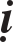 ÔÛ ñôøi, coù ngöôøi gheùt ñieàu aùc, hoï noùi: “Theá gian toaøn laø keû aùc, söùc ta khoâng trò ñöôïc, ñeán luùc cheát ta seõ laøm vò Thaàn ñeå tröøng trò hoï chöù khoâng muoán sinh veà Taây phöông! Caên cöù vaøo lôøi cuûa Phaät thì trong saùu ñöôøng, Thaàn laø chuùng sinh ñoïa laïc, coøn Taây phöông thì vöôït ngoaøi saùu neûo luaân hoài. Vì ngöôøi tu Taây phöông laáy Töø bi chaùnh tröïc laøm goác, neân taát caû vieäc laøm ñeàu töø bi; gaëp keû coù toäi thì thöông xoùt cho söï ngu toái cuûa hoï, gaëp keû khoán khoå thì teá ñoä cho hoï. Nhö vaäy, ñoái vôùi mình thì khoâng bò lieân luïy, maø ñoái vôùi taát caû chuùng sinh thì laïi coù duyeân laønh lôùn. Ngöôøi laáy saân haän chaùnh tröïc laøm goác, thì taát caû vieäc laøm ñeàu saân haän; traùch phaït loãi ngöôøi thì ñem beänh taät maø gia theâm, trò toäi ngöôøi thì duøng vaïc löûa. Nhö vaäy, ñoái vôùi ngöôøi thì bò haïi coøn mình thì thoï nhaän phöôùc cuûa Thaàn! Vì luoân laáy saân haän ñeå taïo nghieäp, neân bò ñoïa vaøo ñòa nguïc. Töø ñòa nguïc ra laïi bò laøm thaân raén, reát, boï caïp v.v... khoâng coù luùc sieâu thoaùt.Thuôû xöa, coù hai vò Taêng cuøng tu haønh. Moät vò laøm vieäc phöôùc nhöng laïi nhieàu saân noä. Vò kia luoân khuyeân vò Taêng aáy khoâng neân saân haän, nhöng vò aáy laïi khoâng nghe. Sau ñoù, vò taêng nhieàu saân noä maát. Vò taêng giöõ giôùi theo khaùch thuyeàn ñeán caùi ñình naèm treân ñaäp cuûa con soâng, ôû ñoù coù caùi mieáu Thaàn raát linh, vò Thaàn ôû ñoù thöôøng noùi chuyeän vôùi moïi ngöôøi. Khaùch leân bôø teá Thaàn, vò Thaàn aáy noùi: “Caùc ngöôi goïi vò Taêng ñi cuøng thuyeàn ñeán gaëp ta. Luùc vò taêng ñeán, vò Thaàn noùi: “Toâi laø baïn ñoàng tu vôùi oâng, vì saân haän maø ñoïa laøm Thaàn ôû ñaây.” Vò taêng muoán nhìn thaáy hình daùng cuûa Thaàn nhöng vò Thaàn aáy khoâng ñoàng yù. Vì vòtaêng ñeà nghò maõi neân Thaàn lieàn ñeå loä caùi ñuoâi cuït cuûa loaøi maõng xaø. Vò Thaàn laïi noùi: “Coù ngöôøi cho toâi möôøi ñoaïn luïa, mong oâng laøm leã truy tieán cho toâi. Hoâm sau oâng seõ thaáy toâi ôû phía Taây cuûa nuùi Hoàng chaâu”. Vò taêng laøm theo lôøi cuûa Thaàn vaø thaät söï thaáy xaùc raén naèm ôû phía Taây nuùi; con raén daøi ñeán hai, ba daëm. Ñoù laø quaû baùo cuûa saân haän!Vaû laïi, con ngöôøi coù taâm hö minh, noù trong laëng nhö nöôùc; neáu ta vöøa khôûi saân taâm thì nhö ñem buøn ñaát maø neùm vaøo nöôùc laøm cho nöôùc bò vaån ñuïc; neáu ta vöøa khôûi taâm Töø bi thì nhö ñem höông traàm vaø chieân ñaøn ñeå laøm cho nöôùc caøng trong traéng hôn. Taïi sao chuùng ta khoâng khôûi töø taâm ñeå tu taäp haïnh Taây phöông maø laïi saân haän ñeå bò ñoïa laøm Thaàn? Quaû thaät laø ñaùng thöông xoùt!Khuyeân ngöôøi trong quaân ñoäi.Caùc vò neân nghó raèng: Chuùng ta nhaän söï nuoâi döôõng cuûa quoácgia; löông boång, luïa laø ñeàu do söùc lao khoå cuûa daân maø coù; côm aên, aùo maëc cuûa boïn ta vaø tieàn baïc ñeå phuïng döôõng song thaân, nuoâi döôõng vôï con ñeàu do quoác gia ban phaùt, daân chuùng goùp söùc. Vì vaäy, luùc voâ söï boïn ta luoân tu chænh binh khí, luyeän taäp binh maõ vaø cung teân; chaán chænh quaân ñoäi nôi ñaùng sôï, tieâu dieät giaëc loaïn luùc chuùng chöa manh ñoäng, sao cho quoác gia ñöôïc an bình vaø giaøu coù, daân laønh ñöôïc yeân oån. Moãi ngaøy caùc baïn neân nieäm thaàm moät ngaøn tieáng A-di-ñaø Phaät; nguyeän trong coõi mòt môø giuùp theâm khí löïc, laøm maïnh quaân ñoäi, ñeå luùc coù naïn thì coù söùc maø cheá ngöï, daãu maát maïng nhöng khoâng hoái tieác. Luùc voâ söï thì laáy söï yeân tónh ñeå traán an, khoâng phaûi vì tham coâng maø gieát caøn maø chæ mong caàu cho ñaát nöôùc ñöôïc yeân oån, sinh daân luoân ñöôïc thaùi bình. Ñoù chính laø taâm cuûa vò Boà-taùt phaùt laøm haïnh töôùng quaân.Laïi nöõa, neáu caùc baïn ñem Tònh ñoä ñeå daïy ngöôøi, vaø laïi khieán moïi ngöôøi cuøng giaùo hoùa laãn nhau, nhôø vaäy thieän nieäm ñöôïc chín muoài, phöôùc loäc caøng taêng vaø thaân sau chaéc chaén baïn seõ ñöôïc sinh veà Trung thöôïng phaåm.Khuyeân ngöôøi aùc khaåu.Thaân, mieäng vaø yù goïi laø ba nghieäp, quaû baùo maø kinh taïng noùi phaàn nhieàu do khaåu nghieäp, bôûi vì mieäng deã phaùt neân lôøi leõ. Kinh noùi: “Ngaøy xöa, coù keû giaän meï vì bôùi côm ñeán treã neân noùi: Sinh trong buïng meï khoâng baèng sinh trong buïng con höu. Ñôøi sau, keû ñoù thaùc sinh vaøo buïng con höôu.” Laïi coù keû ñem thöùc aên cho ngöôøi khaùc, vì ngöôøi nhaän khoâng vöøa yù neân keû ñoù lieàn noùi: “Cho ngöôøi khoâng baèng con choù. Sau ñoù keû ñoù bò laøm thaân choù.” Hai tröôøng hôïp ñoù laø quaû baùo cuûa mieäng.AÙc khaåu laø mieäng noùi lôøi ñoäc aùc, saân noä, ngoân ngöõ khoâng oân hoøa.Ñôøi nay, ngöôøi ta goïi aùc khaåu laø “lôøi dô baån”. Quaû baùo cuûa aùc khaåu voán ñaõ khoâng laønh; coøn quaû baùo cuûa lôøi baån dô laïi laø ñòa nguïc vaø suùc sinh. Ña phaàn ngöôøi ñôøi vì khoâng bieát quaû baùo nhö theá neân luoân luoân duøng mieäng aùc vaø lôøi baån ñeå ñoái nhaân xöû theá. Toâi mong raèng ai ai cuõng neân coá gaéng ngaên giöõ caên beänh mieäng aùc, lôøi baån aáy, neân thöôøng xuyeân nieäm A-di-ñaø Phaät ñeå goäi röûa söï baån aùc cuûa khaåu nghieäp. Caùc vò cuõng neân thöôøng xuyeân nieäm danh hieäu A-di-ñaø Phaät ñeå chuøi goäi söï baån aùc cuûa nhó caên vaø nguyeän ñem thieän nghieäp cuûa vieäc nieäm Phaät ñeå kyø coï söï baån aùc töø voâ löôïng kieáp ñeán nay. Laøm nhö theá thì thieän nghieäp cuûa quyù vò ngaøy moät chín muoài vaø aùc nghieäp ngaøy caøng tieâu giaûm. Neáu caùc vò coøn ñem Tònh ñoä ñeå daïy ngöôøi vaø laïi khieán moïi ngöôøi cuøng giaùo hoùa laãn nhau thì tai naïn coù theå tieâu, phöôùc loäc coù theå laâu beàn vaø thaân sau seõ ñöôïc sinh vaøo Trung, Thöôïng phaåm.Khuyeân ñoàng nam.Ngöôøi ta luùc sinh con trai, môùi baûy tuoåi ñaõ cho nhaäp hoïc laø vì muoán con ñöôïc bieát vaên nghóa. Ñeán luùc con lôùn khoân thì laäp gia ñình. Ñoù laø taám loøng cuûa caùc baäc cha meï. Hoï naøo bieát raèng, ñôøi ngöôøi thaät khoù baûo toaøn ñöôïc; hoaëc gaëp oan gia ñeán noãi cheát oan, hoaëc laø oan nghieäp ñôøi tröôùc nay thaùc sinh ñeå naõo haïi cha meï, ñeå phaù naùt gia saûn.Toâi phuïng khuyeán caùc baäc laøm cha meï theá naøy: Luùc beù vöøa bieát noùi, haèng ngaøy quyù vò neân nieäm boán Thaùnh hieäu cuûa Taây phöông, moãi Thaùnh hieäu möôøi tieáng cho noù nghe, vaø tuïng moät bieán baøi keä cuûa Boà-taùt Ñaïi Töø cuøng tuïng baøi chuù Vaõng sinh. Neáu moät ngaøy quyù vò tuïng ñuû naêm traêm hoaëc moät ngaøn bieán, thì trong moät ñeán hai naêm, coù theå ñuû ba möôi vaïn bieán, vì baøi chuù naøy chæ coù naêm möôi chín chöõ vaø raát deã trì tuïng. Baét ñaàu tuïng töø luùc noù ñöôïc saùu tuoåi vaø ñeán baûy tuoåi thì ngöøng vaø khoâng neân sôï vieäc hoïc cuûa noù seõ bò trôû ngaïi. Neáu ñôøi naøy noù vaø quyù vò khoâng coù oaùn keát gì thì ñoù cuõng laø thieän nghieäp lôùn lao cuûa noù, nghóa laø tai naïn ñöôïc tieâu tröø vaø phöôùc ñöùc ñöôïc taêng tröôûng; neáu ñôøi naøy quyù vò vôùi noù coù oaùn keát thì nhôø söï trì tuïng aáy oan keát ñöôïc caét lìa. Quaû laø coâng vieäc heát söùc toát laønh! Neáu chö vò khoâng tin lôøi toâi thì ñeán luùc gaëp söï coá coù hoái haän cuõng khoâng kòp.Khoång Töû noùi: “Neáu ngöôøi ta khoâng noùi: Toâi bieát laøm theá naøo, toâi bieát laøm theá naøo? Thì ta cuõng khoâng bieát neân laøm theá naøo!”Khuyeân thaát nöõ.Toâi thöôøng thaáy ña phaàn phuï nöõ bò beänh taät hoaëc maát maïng laø do sinh saûn. Sôû dó coù noâng noãi ñoù laø do ñôøi tröôùc baø meï coù oaùn keát vôùi ñöùa con.Trong Taïng kinh coù noùi: “Neáu ai trì tuïng chaân ngoân Baït nhaát thieát nghieäp chöôùng caên baûn Vaõng sinh Tònh ñoä, thì Ñöùc Phaät A-di-ñaø luoân ñöùng treân ñænh ñaàu ngöôøi aáy vaø khoâng cho oan gia laøm haïi. Hieän ñôøi, keû aáy ñöôïc an oån, sau khi maát seõ ñöôïc vaõng sinh tuøy theo yù nguyeän cuûa mình. Neáu keû aáy trì tuïng ñuû hai möôi vaïn bieán, thì maàm Boà-ñeà sinh khôûi, tuïng ñuû ba möôi vaïn bieán thì seõ ñöôïc dieän kieán Ñöùc Phaät A-di- ñaø.”Toâi phuïng khuyeán nhöõng thieáu nöõ luùc coøn ôû caïnh song thaân, neân giaûm bôùt coâng vieäc, taém goäi saïch seõ vaø moãi ngaøy neân tuïng nieäm boán Thaùnh hieäu, moãi thaùnh hieäu möôøi tieáng. Ngoaøi moät bieán baøi keä cuûa Boà- taùt Ñaïi Töø ra moãi ngaøy caùc chaùu neân trì tuïng naêm traêm hoaëc moät ngaøn bieán baøi Thaàn chuù naøy thì khoâng quaù moät ñeán hai naêm, caùc chaùu coù theå tuïng ñuû ba möôi vaïn bieán. Thöïc haønh nhö theá thì sau khi laäp gia ñình, caùc chaùu seõ traùnh ñöôïc nhöõng söï nguy hieåm do sinh saûn.Neáu caùc baäc cha meï phaù roái vieäc tu taäp cuûa con mình, hoaëc khoâng tin nhöõng lôøi noùi naøy, thì moät mai gaëp phaûi oan traùi laøm con mình laâm vaøo tai naïn coù hoái haän cuõng khoâng kòp. Neáu ñôøi naøy con gaùi cuûa mình khoâng coù oaùn keát, luùc coøn ôû vôùi cha meï neân tuïng chaân ngoân naøy tröôùc ñuû ba möôi vaïn bieán, ñeå gieo ñaïi thieän caên, thöïc haønh ñaïi thieän duyeân aáy thì laøm gì cuõng ñöôïc. Yeâu thöông nhau baèng caùch aáy thì quaû laø voâ cuøng toát laønh vaø voâ cuøng lôùn lao. Nguyeän caùc chaùu coá gaéng tu trì!Mieäng con baùt baùt nhi sinh hoa sen.Coù moät ngöôøi nuoâi moät con veït teân tuïc laø Baùt Baùt Nhi. Luùc gia chuû thaáy noù baét chöôùc vò taêng ñeå nieäm Phaät, thì oâng ta lieàn cuùng noù cho vò Taêng aáy. Vò Taêng naøy luoân daïy noù nieäm A-di-ñaø Phaät. Sau khi con Baùt Baùt Nhi cheát, vò Taêng laøm moät aùo quan nhoû ñeå choân; sau naøy, treân moä noù sinh ra moät ñoùa sen. Vò Taêng aáy môû aùo quan ra ñeå xem thì thaáy reã cuûa hoa sen moïc töø mieäng cuûa noù.Coù ngöôøi laøm baøi keä taëng noù theá naøy: “Coù moät con chim teân Baùt baùt, Theo Taêng luoân mieäng nieäm A-di, Cheát choân ñaát baèng hoa sen nôû, Boïn ta nhaân loaïi coù neân gì?”Bôûi vì Ñöùc Phaät A-di-ñaø coù nguyeän raèng: “Neáu chuùng sinh nieäm danh hieäu cuûa toâi thì chaéc chaén ñöôïc sinh veà nöôùc toâi”.Thoâng thöôøng noùi chuùng sinh töùc laø treân töø Trôøi vaø ngöôøi, döôùi ñeán nhöõng loaøi truøng kieán cöïc nhoû ñeàu laø chuùng sinh caû. Nhö vaäy chaéc chaén con Baùt baùt nhi aáy ñöôïc sinh veà theá giôùi Cöïc laïc vaø thaønh baäcSOÁ 1970 - LONG THÖ TAÊNG QUAÛNG TÒNH ÑOÄ VAÊN, Quyeån 6	82thöôïng thieän.Than oâi! Neáu ñöôïc laøm ngöôøi maø khoâng bieát Tònh ñoä vaø khoâng tu taäp thì quaû thaät laø ñau xoùt voâ cuøng!Chuyeän naøy xaûy ra ôû beân ngoaøi thaønh Ñaøm chaâu, nhaân ñoù daân chuùng laáy teân cuûa noù maø ñaët cho thaønh.